ЗАЯВКА САЙТУважаемая Ольга Юрьевна! Прошу Вас разместить на официальном сайте органов местного самоуправления Вилючинского городского округа закрытого административно-территориального образования города Вилючинска Камчатского края в информационно–телекоммуникационной сети «Интернет»:- проект решения Думы Вилючинского городского округа «О внесении изменений в Регламент Думы Вилючинского городского округа закрытого административно - территориального образования города Вилючинска Камчатского края» в разделе – Дума – нормотворчество – проекты муниципальных правовых актов.Приложение: необходимые материалы для размещения отправлены посредством электронной связи на электронный адрес МКУ «Ресурсно-информационный центр» Вилючинского городского округа.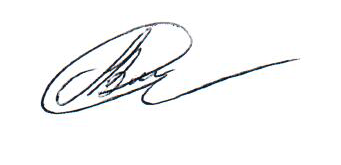 Глава Вилючинского городского округа                                                                               В.Н. ЛанинВилючинский городской округзакрытое административно-территориальное образование город ВилючинскКамчатский крайГЛАВА ВИЛЮЧИНСКОГО ГОРОДСКОГО ОКРУГА684090, Камчатский крайг. Вилючинск, ул. Победы, 1тел./факс 3-43-85e-mail: duma_viluchinsk@mail.ru«9» апреля 2020 г. № 170На №________ от ____________Директору МКУ «Ресурсно-информационный центр» Вилючинского городского округаО.Ю. Трофимовой